               Ministerul Mediului, Apelor și Pădurilor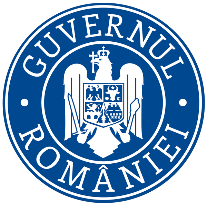        Agenţia Naţională pentru Protecţia MediuluiDECIZIA DE REVIZUIRE A DECIZIEI ETAPEI DE ÎNCADRARENr. 508 din 04 OCTOMBRIE 2022Proiect 04.01.2024Ca urmare a notificării privind modificările aduse proiectului: "Înființare capacitate nouă de producție a energiei electrice din surse solare, cu instalații de stocare integrate, pentru autoconsumul TERAPLAST SA”, conform art. 20 din Legea nr. 292/2018, reglementat prin Decizia etapei de încadrare nr. 508/04.10.2022, depusă de SC TERAPLAST SA, cu sediul în localitatea Sărățel, Calea Teraplast, nr. 1, comuna Șieu Măgheruș, județul Bistriţa-Năsăud, înregistrată la Agenţia pentru Protecţia Mediului Bistriţa-Năsăud cu nr. 14189/23.11.2023, ultima completare cu nr. 11/03.01.2024, în baza Legii nr. 292/2018 privind evaluarea impactului anumitor proiecte publice şi private asupra mediului şi a Ordonanţei de Urgenţă a Guvernului nr. 57/2007 privind regimul ariilor naturale protejate, conservarea habitatelor naturale, a florei şi faunei sălbatice, cu modificările şi completările ulterioare, aprobată cu modificări prin Legea nr. 49/2011, cu modificările și completările ulterioare,Agenţia pentru Protecţia Mediului Bistriţa-Năsăud decide, ca urmare a consultărilor desfăşurate în cadrul şedinţei Comisiei de Analiză Tehnică din data de 27.12.2023, revizuirea D.E.Î. nr. 508/04.10.2022, emisă de către A.P.M. Bistrița-Năsăud pentru proiectul: "Înființare capacitate nouă de producție a energiei electrice din surse solare, cu instalații de stocare integrate, pentru autoconsumul TERAPLAST SA”, în: localitatea Sărățel, Calea Teraplast, nr. 1, comuna Șieu Măgheruș, județul Bistrița-Năsăud, fără evaluarea impactului asupra mediului (E.I.M.), fără evaluare adecvată (E.A.) și fără evaluarea impactului asupra corpurilor de apă (S.E.I.C.A.).Justificarea prezentei decizii:I. Motivele pe baza cărora s-a stabilit necesitatea neefectuării evaluării impactului asupra mediului sunt următoarele: Proiectul intră sub incidenţa Legii nr. 292/2018 privind evaluarea impactului anumitor proiecte publice şi private asupra mediului, fiind încadrat în Anexa 2, la punctul 3, lit. a): “instalaţii industriale pentru producerea energiei electrice, termice şi a aburului tehnologic, altele decât cele prevăzute în anexa nr. 1”.Proiectul propus intră sub incidența art. 28 din Ordonanţa de urgenţă a Guvernului nr. 57/2007 privind regimul ariilor naturale protejate, conservarea habitatelor naturale, a florei şi faunei sălbatice, aprobată cu modificări și completări prin Legea nr. 49/2011, cu modificările și completările ulterioare, proiectul fiind amplasat la limita sitului Natura 2000 ROSCI0400 Șieu Budac, dar modificările propuse sunt situate în afara ariilor naturale protejate. Proiectul propus nu intră sub incidența prevederilor art. 48 și 54 din Legea apelor nr. 107/1996, cu modificările și completările ulterioare. Proiectul a parcurs etapa de încadrare, din analiza listei de control preliminară pentru etapa de încadrare, finalizată în şedinţa Comisiei de Analiză Tehnică, se constată că proiectul propus și modificările intervenite nu determină un impact semnificativ asupra mediului.	Anunţurile publice privind revizuirea D.E.Î. nr. 508/04.10.2022 au fost mediatizate prin afişare la sediul Primăriei comunei Șieu-Măgheruș, publicare în presa locală şi afişare pe site-ul şi la sediul A.P.M. Bistriţa-Năsăud.  1. Caracteristicile proiectului:a)dimensiunea și concepția întregului proiect:Solicitarea de revizuire a D.E.Î. nr. 508/04.10.2022 s-a făcut datorită modificărilor intervenite în structura proiectului reglementat.Instalația fotovoltaică care face obiectul proiectului propus este o instalație nouă racordată la rețeaua electrică internă a beneficiarului, fără injecție în sistemul electroenergetic național. Instalația fotovoltaică nouă se montează pe acoperișurile a 7 hale (clădiri) existente pe care nu există alte instalații fotovoltaice, pe un teren liber adiacent incintei parcului industrial TERAPLAST precum și pe un teren din incinta TERAPLAST. Cele 9 amplasamente ale instalației fotovoltaice noi, sunt următoarele:Depozit de fitinguri 2 – amplasament 1Hala producție folii - amplasament 2Hala de producție țevi PE – amplasament 3Teren – amplasament 4Teren în incinta parcului industrial Teraplast - amplasament 5Depozit granule - amplasament 6Fabrica PVC turnuri – completare - amplasament 7Laborator - amplasament 8Magazia centrală - amplasament 9.Instalația fotovoltaică va include și o unitate de stocare a energiei electrice care va contribui la maximizarea utilizării sursei primare de energie, respectiv energia solară.Tabel nr. 1 – Situație comparativă a amplasamentelor Tabel nr. 2 – Situație comparativă a suprafețelor Noua sursă de energie electrică din surse solare va fi formată din 8294 panouri fotovoltaice montate pe acoperișurile a 7 hale (clădiri) existente, pe un teren liber adiacent incintei parcului industrial TERAPLAST și pe un teren liber din incinta parcului industrial Teraplast.Pe acoperișul halelor, panourile fotovoltaice se vor monta respectând unghiul de înclinare al acoperișului (sau cu adaptare de câteva grade), pe structuri prefabricate din aluminiu, patentate, tip Speedrail (pentru acoperiș din panou sandwich sau tablă cutată), respectiv tip Dome 6.0 (pentru acoperiș cu folie de PVC), sau similare.Pe amplasamentele 4 și 5 (teren), panourile fotovoltaice se vor instala pe structuri metalice, pe mai multe rânduri, cu o înclinare de minim 20°, orientate spre sudul geografic. Panourile vor fi amplasate la maxim 2,5 m față de sol în partea superioară, pentru a facilita operațiunile de întreținere ale acestora. Vor fi utilizate structuri din cadre metalice, urmând ca panourile să se monteze portret, câte două pe rând.Stâlpii de susținere ai structurilor metalice se vor monta prin batere direct în sol.În cazul amplasamentelor hale, invertoarele se vor monta împreună cu tablourile de separare și protecție, pe suporturi metalice, cu o acoperire metalică de protecție, lângă halele cu panouri fotovoltaice.La amplasamentele 4 și 5 (teren), invertoarele vor fi montate în cadrul incintei distribuit, fixate de structurile metalice de susține ale panourilor fotovoltaice, sub panouri, ferite de precipitații și de acțiunea directă a razelor solare.Pentru amplasamentele 4 și 5, va fi prevăzut câte un nou post de transformare de racord de 2500 kVA, respectiv 800 kVA, 20/0,4kV, echipate cu tabloul de 0,4kV de separare și protecție la care vor fi conectate invertoarele fotovoltaice.Posturile de transformare vor fi prevăzute cu fundație de beton inclusă în furnitură, care include cuva de colectare a uleiului pentru transformator, cu capacitatea necesară și orificii protejate prin presetupe pentru trecerea cablurilor de MT și JT.În incinta amplasamentului 4 va fi prevăzut sistemul de stocare a energiei electrice care va fi compus dintr-un container cu baterii LiFePO4 și cu convertizor de putere (PCS) inclus. Convertizorul va fi racordat la barele de 0,4 kV în postul de transformare de 2500 kVA.Posturile de transformare vor fi racordate pe partea de 20kV în cablu la barele de 20kV din stația 110/20kV a parcului industrial TERAPLAST. Pentru realizarea racordului, în stație se va monta o nouă celulă de 20kV, în spațiul de rezervă existent.Pentru instalațiile fotovoltaice pe hale, traseele de cabluri se vor realiza cu jgheaburi metalice.Traseele de cabluri între tablourile de izolare și protecție și posturile de transformare existente vor fi prin pozare direct în pământ, sau în tuburi și cu cămine de tragere, unde există platforme de beton.Pentru instalația fotovoltaică de pe amplasamentele 4 și 5 (terenuri), traseele de cabluri de racordare a șirurilor de panouri la invertoare se vor realiza prin pozarea aparentă a cablurilor electrice pe structura suport a panourilor sau/și îngropat în pământ, în tuburi de protecție. Traseele de cabluri de racord de la invertoare la postul de transformare se vor realiza prin pozare îngropată, sau în tuburi și cu cămine de tragere, unde există platforme de beton.În incinta amplasamentelor 4 și 5 vor fi asigurate următoarele lucrări de construcții:fundația pentru containerul cu baterii (doar în amplasamentul 4);amenajare pentru așezarea noului post de transformare (care are fundația inclusă);fundații stâlpi sistem iluminat exterior / CCTV;împrejmuirea parcului cu panouri de plasă bordurată zincată, cu o înălțime de cca. 2,00m. Panourile sunt fixate de stâlpi realizați din profile tubulare pătrate.Profilele sunt fixate într-un soclu de beton armat.Lucrările de realizare a noii surse de energie electrică din surse solare constau în montarea cadrelor de susținere a panourilor fotovoltaice, realizarea de fundații pentru stâlpi, containere, împrejmuire cu gard, pozare de cabluri în jgheaburi metalice sau îngropat în pământ în tuburi de protecție, realizare de cămine de tragere.Materialele de construcție utilizate sunt cele folosite în mod curent pe șantierele de construcții pentru aceste tipuri de lucrări: beton, structuri metalice, tuburi de protecție, cabluri.Tabel nr. 3 – Situație comparativă cu numărul de panouri fotovoltaice Tabel nr. 4 – Situație comparativă a posturilor de transformare b) cumularea cu alte proiecte existente si/sau aprobate: - pe amplasament (Parcul industrial Teraplast) se desfășoară activități de fabricare a plăcilor, foliilor, tuburilor şi profilelor din material plastic, activitate autorizată cu A.M. nr. 89/13.08.2020, dar efectul cumulativ nu este semnificativ;c) utilizarea resurselor naturale, în special a solului, a terenurilor, a apei si a biodiversității: ocazional apă de spălare preluată din rețeaua internă de alimentare cu apă;Utilităţi:	- nu este cazul;d) cantitatea şi tipurile de deşeuri generate/gestionate: - în perioada de implementare a proiectului vor rezulta deșeuri nepericuloase, periculoase și inerte ce vor fi valorificate/eliminate conform OUG 92/2021;- deșeurile de tip menajer rezultate de la personalul angajat se vor colecta selectiv şi se vor gestiona conform prevederilor legale în vigoare. Deşeurile menajere vor fi gestionate prin relaţie contractuală cu operatorul de salubritate.e) emisiile poluante, inclusiv zgomotul şi alte surse de disconfort: - în timpul execuției lucrărilor, modificările aduse proiectului nu implică alte tehnologii sau utilizarea de utilaje noi și nu vor fi generate alte emisii în aer, decât cele identificate la data emiterii Decizia Etapei de Încadrare nr. 508/04.10.2022;Nu sunt modificări în ceea ce privește sursele de zgomot și vibrațiile identificate pentru proiectul inițial.f) riscurile de accidente majore și/sau dezastre relevante pentru proiectul în cauză, inclusiv cele cauzate de schimbările climatice, conform informațiilor științifice: la implementarea proiectului nu se utilizează substanţe periculoase și tehnologii care pot să inducă risc de accidente.g) riscurile pentru sănătatea umană (de ex., din cauza contaminării apei sau a poluării atmosferice): proiectul se implementează în intravilanul localității Sărățel, nu prezintă risc pentru sănătatea umană.2. Amplasarea proiectelor: 2.1 utilizarea actuală şi aprobată a terenurilor: conform Certificatului de Urbanism nr. 107/10.11.2023, cu valabilitate 24 luni, eliberat de Primăria comunei Șieu Măgheruș, situat în intravilanul localității Sărățel, categoria de folosință este de curți construcții și teren agricol-arabil;2.2 bogăţia, disponibilitatea, calitatea şi capacitatea de regenerare relative ale resurselor naturale, inclusiv solul, terenurile, apa şi biodiversitatea, din zonă şi din subteranul acesteia: nu sunt modificări față de situația reglementată prin Decizia Etapei de Încadrare nr. 508/04.10.2022;2.3 capacitatea de absorbţie a mediului natural, acordându-se o atenţie specială următoarelor zone:a) zone umede, zone riverane, guri ale râurilor – proiectul este amplasat în vecinătatea râului Șieu;b) zone costiere şi mediul marin – proiectul nu este amplasat în zonă costieră sau mediu marin;c) zonele montane şi forestiere – proiectul este amplasat în intravilanul localității Sărățel;d) arii naturale protejate de interes naţional, comunitar, internaţional – proiectul nu este amplasat în arie naturală protejată de interes național, comunitar, internațional;e) zone clasificate sau protejate conform legislaţiei în vigoare: situri Natura 2000 desemnate în conformitate cu legislaţia privind regimul ariilor naturale protejate,conservarea habitatelor naturale, a florei şi faunei sălbatice; zonele prevăzute de legislaţia privind aprobarea Planului de amenajare a teritoriului naţional - Secţiunea a III-a - zone protejate, zonele de protecţie instituite conform prevederilor legislaţiei din domeniul apelor, precum şi a celei privind caracterul şi mărimea zonelor de protecţie sanitară şi hidrogeologică – proiectul propus este amplasat circa 350-400 m de situl Natura 2000 ROSCI0400 Șieu Budac;f) zonele în care au existat deja cazuri de nerespectare a standardelor de calitate a mediului prevăzute de legislaţia naţională şi la nivelul Uniunii Europene şi relevante pentru proiect sau în care se consideră că există astfel de cazuri – proiectul nu este amplasat într-o astfel de zonă;g) zonele cu o densitate mare a populației – proiectul este amplasat în intravilanul localității Sărățel, dar densitatea populației nu este mare;h) peisaje şi situri importante din punct de vedere istoric, cultural sau arheologic – proiectul nu este amplasat în peisaje și situri importante din punct de vedere istoric, cultural și arheologic.3. Tipurile și caracteristicile impactului potenţial:a) Importanța și extinderea spațială a impactului – lucrările ce urmează a fi executate pentru realizarea proiectului precum și activitatea desfășurată în cadrul acestuia la funcționare, nu vor avea un impact negativ semnificativ asupra factorilor de mediu şi nu vor crea un disconfort pentru populaţie. Impactul se manifestă numai în zona în care se realizează proiectul și numai în faza de realizare a acestuia;b) Natura impactului - modificările aduse proiectului nu sunt în măsură să influențeze concluziile privind impactul potențial asupra mediului, stabilite prin Decizia Etapei de Încadrare nr. 508/04.10.2022;c) Natura transfrontieră a impactului – lucrările propuse nu au efect transfrontieră;d) Intensitatea şi complexitatea impactului - impactul este redus și se manifestă doar asupra factorului de mediu aer și sol și doar pe perioada execuției lucrării;e) Probabilitatea impactului – impact cu probabilitate redusă manifestat numai pe parcursul realizării investiției;f) Debutul, durata, frecvenţa şi reversibilitatea impactului – impactul se va manifesta pe perioada de execuţie fiind reversibil odată cu lucrările de refacere a amplasamentului la încetarea activităţii; g) Cumularea impactului cu impactul altor proiecte existente și/sau aprobate: - pe amplasament (Parcul industrial Teraplast) se desfășoară activități de fabricare a plăcilor, foliilor, tuburilor şi profilelor din material plastic, activitate autorizată cu A.M. nr. 89/13.08.2020, dar efectul cumulativ nu este semnificativ;h) Posibilitatea de reducere efectivă a impactului - prin respectarea măsurilor preventive şi de protecţie a factorilor de mediu propuse, probabilitatea impactului asupra factorilor de mediu este redusă (prin utilizarea mașinilor și utilajelor silențioase și verificate tehnic.II. Motivele pe baza cărora s-a stabilit necesitatea neefectuării evaluării adecvate sunt următoarele:Proiectul propus intră sub incidența art. 28 din Ordonanţa de urgenţă a Guvernului nr. 57/2007 privind regimul ariilor naturale protejate, conservarea habitatelor naturale, a florei şi faunei sălbatice, aprobată cu modificări și completări prin Legea nr. 49/2011, cu modificările și completările ulterioare, proiectul fiind amplasat la limita sitului Natura 2000 ROSCI0400 Șieu Budac, dar modificările propuse sunt situate în afara ariilor naturale protejate. În urma analizării memoriului de prezentare, în baza listei de control pentru etapa de încadrare privind evaluarea adecvată, nu rezultă un impact semnificativ al proiectului asupra sitului Natura 2000 ROSCI0400 Șieu Budac, deoarece:- amplasamentul 4 în care se vor monta panourile fotovoltaice a fost utilizat ca teren agricol, arabil, iar pe suprafața acestuia nu se întâlnesc exemplare de vegetație sau specii protejate; - distanța de la limita amplasamentului 4 până la vegetația ripariană prezentă pe malul râului este de cca 2 – 20 m, iar până la malul râului de 40 – 50 m; lucrările din incinta parcului industrial sunt la distanță de 70 – 170 m de limita sitului;- lucrările propuse prin proiect se vor desfășura pe suprafațe de teren aflate în afara limitei ariei naturale protejate de interes comunitar;- proiectul nu prevede captări/evacuări de apă din/în râul Șieu.Din analiza listei de control și din analiza impactului în raport cu obiectivele specifice de conservare ale sitului, nu rezultă un impact semnificativ al proiectului asupra sitului Natura 2000 ROSCI0400 Șieu-Budac, deoarece:- prin lucrările propuse şi prin respectarea regulilor de execuție a lucrărilor și a condițiilor în care se va realiza proiectul, nu va fi afectată suprafaţa habitatelor, nu se vor fragmenta habitate şi nu vor fi afectate speciile de interes comunitar pentru care a fost desemnat situl; - realizarea proiectului nu conduce la o deteriorare semnificativă sau la pierderea totală a unor habitate naturale de interes comunitar;- proiectul nu afectează direct sau indirect zonele de hrănire/reproducere/migraţie și nu va determina izolarea reproductivă a unei specii de interes comunitar sau a speciilor tipice care intră în compoziţia habitatelor acestora;- proiectul nu are influenţă directă asupra ariei naturale protejate de interes comunitar, prin emisii în aer, folosire de resurse naturale ş.a;- lucrările de investiții vor fi de durată relativ scurtă, se vor desfășura în afara limitelor sitului, fără a aduce modificări vegetației ripariene naturale de pe malurile râului Șieu;- intervențiile asociate proiectului nu vor duce la apariția unor fragmentări longitudinale sau laterale ale cursului de apă având în vedere că lucrările prevăzute nu vizează malurile sau albia minoră a râului Șieu;- mărimea și densitatea populațiilor speciilor de pești de interes comunitar ce au stat la baza desemnării sitului, nu vor fi influențate de implementarea proiectului.- impactul proiectului asupra sitului va fi nesemnificativ, cu manifestare numai în zona aferentă amplasamentului, respectiv cu arie de extindere relativ mică.Pentru proiectul propus Agenția Națională pentru Arii Naturale Protejate a emis punctul de vedere nr. 634/08.09.2022 și avizul favorabil cu condiții nr. 53/19.09.2022.III. Motivele pe baza cărora s-a stabilit necesitatea neefectuării evaluării impactului asupra corpurilor de apăsunt următoarele:Proiectul propus nu intră sub incidența prevederilor art. 48 și 54 din Legea apelor nr. 107/1996, cu modificările și completările ulterioare.Condiţii de realizare a proiectului:  1. Se vor respecta prevederile O.U.G. nr. 195/2005 privind protecţia mediului, cu modificările şi completările ulterioare.  2. Se vor respecta documentația tehnică, normativele și prescripțiile tehnice specifice – date, parametrii – justificare a prezentei decizii.  3. Nu se ocupă suprafețe suplimentare de teren pe perioada executării lucrărilor, materialele necesare se vor depozita direct în incintă.  4. Pe parcursul execuţiei lucrărilor se vor lua toate măsurile pentru prevenirea poluărilor accidentale, iar la finalizarea lucrărilor se impune refacerea la starea iniţială a terenurilor afectate de lucrări.  5. Materialele necesare pe parcursul execuţiei lucrărilor vor fi depozitate numai în locuri special amenajate, astfel încât să se asigure protecţia factorilor de mediu. Se interzice depozitarea necontrolată a deşeurilor.  6. Mijloacele de transport şi utilajele folosite vor fi întreţinute corespunzător, pentru reducerea emisiilor de noxe în atmosferă şi prevenirea scurgerilor accidentale de carburanţi/lubrifianţi.  7. Se va asigura în permanenţă stocul de materiale şi dotări necesare pentru combaterea efectelor poluărilor accidentale (materiale absorbante pentru eventuale scurgeri de carburanţi, uleiuri, etc.).  8. La încheierea lucrărilor se vor îndepărta atât materialele rămase neutilizate, cât şi deşeurile rezultate în timpul lucrărilor.  9. Se interzice accesul de pe amplasament pe drumurile publice cu utilaje şi mijloace de transport necurăţate.10. Deşeurile menajere vor fi transportate şi depozitate prin relaţie contractuală cu operatorul de salubritate, iar deşeurile valorificabile se vor preda la societăţi specializate, autorizate pentru valorificarea lor. Colectarea deşeurilor menajere se va face în mod selectiv (cel puţin în 3 categorii), depozitarea temporară fiind realizată doar în incintă. Se va întocmi evidenţa tuturor categoriilor de deşeuri conform prevederilor H.G. nr. 856/2002, cu modificările și completările ulterioare.Gestionarea deșeurilor se va face cu respectarea strictă a prevederilor O.U.G. nr. 92/26.08.2021 privind regimul deşeurilor.11. Atât pentru perioada execuţiei lucrărilor, cât şi în perioada de funcţionare a obiectivului, se vor lua toate măsurile necesare pentru:- evitarea scurgerilor accidentale de produse petroliere de la mijloacele de transport utilizate;- evitarea depozitării necontrolate a materialelor folosite şi a deşeurilor rezultate;          - asigurarea permanentă a stocului de materiale și dotări necesare pentru combaterea efectelor poluărilor accidentale (materiale absorbante).12. Titularul proiectului și antreprenorul/constructorul sunt obligați să respecte și să implementeze toate măsurile de reducere a impactului, precum și condițiile prevăzute în documentația care a stat la baza emiterii prezentei decizii.13. Alimentarea cu carburanţi a mijloacelor auto și schimburile de ulei se vor face numai pe amplasamente autorizate.14. În scopul conservării speciilor și habitatelor  de interes comunitar pentru care a fost declarat situl ROSCI0400 Șieu Budac, în zona de implementarea a proiectului se interzice:	- orice formă de recoltare, capturare, ucidere, distrugere sau vătămare a exemplarelor aflate în mediul lor natural, în oricare dintre stadiile ciclului lor biologic;	- perturbarea intenţionată în cursul perioadei de reproducere, de creştere, de hibernare şi de migraţie a faunei sălbatice;	- deteriorarea şi/sau distrugerea locurilor de reproducere, de odihnă ori de hrănire;	- afectarea sub orice formă a vecinătăţilor amplasamentului și ocuparea de suprafețe suplimentare de teren, lucrările se vor desfășura strict în perimetrul amplasamentului pentru a evita afectarea habitatelor și speciilor de interes comunitar;	- efectuarea de lucrări de orice fel în albia și pe malurile râului Șieu aflat în vecinătate, care pot duce la modificări ale cursului de apă, configurației malurilor, precum și funcțiilor hidrologice ale acestuia, pentru a evita afectarea speciilor de pești pentru care au fost declarat cele situl;	- efectuarea de lucrări de desecare/drenare a zonelor umede din vecinătatea amplasamentului în vederea protejării speciilor de amfibieni;	- deversarea oricăror substanțe în emisar în vederea protejării speciilor de amfibieni și pești pentru care a fost declarat situl;         - defrișarea/distrugerea/arderea vegetaţiei ripariene, erbacee și arbustivă existente pe malul râului, precum și orice intervenție asupra malurilor râului Șieu;	- abandonarea de resturi menajere sau alte deşeuri în zona şi pe suprafața sitului Natura 2000;	 - efectuarea de lucrări pe timpul nopţii şi în perioade cu ploi abundente;	 - realizarea de căi noi de acces precum și circulația și parcarea utilajelor în afara amplasamentelor și a drumului de acces, pe suprafața ariei protejate aflată în vecinătate;	  - înierbarea spaţiilor verzi aferente proiectului cu specii vegetale de provenienţă alohtonă, pentru a evita introducerea de specii invazive pe suprafața ariei protejate.  Echipele de muncitori care vor efectua lucrările vor fi instruite cu privire la existența sitului Natura 2000 ROSCI0400 Șieu Budac în zona de implementare a proiectului și asupra măsurilor și a responsabilităților privind protecția acestora.În timpul execuției lucrărilor se vor lua toate măsurile necesare în vederea menținerii stării actuale de conservare a speciilor de interes comunitar;15. Se vor respecta toate condițiile din Avizul nr. 53/19.09.2022, emis de Agenția Națională pentru Arii Naturale Protejate:Respectarea obiectivelor de conservare specifice ale sitului de importanță comunitară ROSCI0040 Șieu Budac, referitoare la activitatea desfășurată;Respectarea prevederilor art. 33, alin. 2, din O.U.G. nr. 57/2007 privind regimul ariilor naturale protejate, conservarea habitatelor naturale, a florei și faunei sălbatice cu modificările și completările ulterioare:alin. (2)Uciderea sau capturarea intenționată, indiferent de metoda utilizată;Deteriorarea, distrugerea și/sau culegerea intenționată a cuiburilor și/sau ouălor din natură;Culegerea ouălor din natură și păstrarea cestora, chiar dacă sunt goale;Perturbarea intenționată, în special în cursul perioadei de reproducere sau de maturizare, dacă o astfel de perturbare este relevantă în contextul obiectivelor prezentei ordonanțe de urgență;Deținerea exemplarelor din speciile pentru care sunt interzise vânarea și capturarea;Vânzarea, deținerea și/sau transportul în scopul vânzării și oferirii spre vânzare a acestora în stare vie ori moartă sau a oricăror părți ori produse provenite de la acestea, ușor de identificat;Respectarea măsurilor asumate prin Memoriu de prezentare;Gestionararea deșeurilor tehnologice și a celor menajere se va realiza conform O.U.G. nr. 92/2021 – privind regimul deșeurilor;16. La finalizarea investiţiei, titularul va notifica Agenţia pentru Protecţia Mediului Bistriţa-Năsăud şi Comisariatul Judeţean Bistrița-Năsăud al Gărzii Naționale de Mediu pentru verificarea conformării cu actul de reglementare.Prezenta decizie este valabilă pe toată perioada de realizare a proiectului, iar în situația în care intervin elemente noi, necunoscute la data emiterii prezentei decizii sau se modifică condițiile care au stat la baza emiterii acesteia, titularul proiectului are obligația de a notifica autoritatea competentă emitentă.Orice persoană care face parte din publicul interesat și care se consideră vătămată într-un drept al său ori într-un interes legitim se poate adresa instanței de contencios administrativ competente pentru a ataca, din punct de vedere procedural sau substanțial, actele, deciziile ori omisiunile autorității publice competente care fac obiectul participării publicului, inclusiv aprobarea de dezvoltare, potrivit prevederilor Legii contenciosului administrativ nr. 554/2004, cu modificările și completările ulterioare.Se poate adresa instanței de contencios administrativ competente și orice organizație neguvernamentală care îndeplinește condițiile prevăzute la art. 2 din Legea nr. 292/2018 privind evaluarea impactului anumitor proiecte publice și private asupra mediului, considerându-se că acestea sunt vătămate într-un drept al lor sau într-un interes legitim.Actele sau omisiunile autorității publice competente care fac obiectul participării publicului se atacă în instanță odată cu decizia etapei de încadrare, cu acordul de mediu ori, după caz, cu decizia de respingere a solicitării de emitere a acordului de mediu, respectiv cu aprobarea de dezvoltare sau, după caz, cu decizia de respingere a solicitării aprobării de dezvoltare.Înainte de a se adresa instanței de contencios administrativ competente, persoanele prevăzute la art. 21 din Legea nr. 292/2018 privind evaluarea impactului anumitor proiecte publice și private asupra mediului au obligația să solicite autorității publice emitente a deciziei prevăzute la art. 21 alin. (3) sau autorității ierarhic superioare revocarea, în tot sau în parte, a respectivei decizii. Solicitarea trebuie înregistrată în termen de 30 de zile de la data aducerii la cunoștința publicului a deciziei.Autoritatea publică emitentă are obligația de a răspunde la plângerea prealabilă prevăzută la art. 22 alin. (1), în termen de 30 de zile de la data înregistrării acesteia la acea autoritate.Procedura de soluționare a plângerii prealabile prevăzută la art. 22 alin. (1) este gratuită și trebuie să fie echitabilă, rapidă și corectă.Prezenta decizie poate fi contestată în conformitate cu prevederile Legii nr. 292/2018 privind evaluarea impactului anumitor proiecte publice și private asupra mediului și ale Legii nr. 554/2004, cu modificările și completările ulterioare.                                        DIRECTOR EXECUTIV,	  biolog-chimist Sever Ioan ROMAN
               ŞEF SERVICIU 				                 ŞEF SERVICIU  AVIZE, ACORDURI, AUTORIZAŢII,	 CALITATEA FACTORILOR DE MEDIU           ing. Marinela Suciu 			                         ing. Anca Zaharie        ÎNTOCMIT,						          ÎNTOCMIT,            chim. Rodica Sălăjan  			                         biolog Crina NăstaseAGENŢIA PENTRU PROTECŢIA MEDIULUI BISTRIȚA-NĂSĂUD Adresa: strada Parcului nr.20, Bistrița, Cod 420035 , Jud. Bistrița-NăsăudE-mail: office@apmbn.anpm.ro ; Tel. 0263 224 064; Fax 0263 223 709AGENŢIA PENTRU PROTECŢIA MEDIULUI BISTRIȚA - NĂSĂUD Nr.crt.AmplasamenteDenumire amplasamente in varianta initiala (Decizia etapei de incadrare nr. 508 din 04.10.2022)Denumire amplasamente in varianta actuala (certificat de urbanism nr. 107 din 10.11.2023)1Amplasament 1Depozit de fitinguri 2Depozit de fitinguri 22Amplasament 2Hala producție foliiHala producție folii3Amplasament 3Hala de producție țevi PEHala de producție țevi PE4Amplasament 4Teren adiacent incintei TRPTeren adiacent incintei TRP5Amplasament 5-Teren in incinta TRP6Amplasament 6Depozit granuleDepozit granule7Amplasament 7Fabrica PVC turnuri – completareFabrica PVC turnuri – completare8Amplasament 8LaboratorLaborator9Amplasament 9Magazia centralăMagazia centralăNr.crt.AmplasamenteDenumire si suprafete  amplasamente in varianta initiala (Decizia etapei de incadrare nr. 508 din 04.10.2022)Denumire si suprafete amplasamente in varianta actuala (certificat de urbanism nr. 107 din 10.11.2023)1Amplasament 1Depozit de fitinguri 2 – 1.944 mpDepozit de fitinguri 2 – 1.944 mp2Amplasament 2Hala producție folii – 4.540 mpHala producție folii – 4.540 mp3Amplasament 3Hala de producție țevi PE – 4.690 mpHala de producție țevi PE – 4.690 mp4Amplasament 4Teren adiacent incintei TRP – 20.000 mpTeren adiacent incintei TRP – 20.000 mp5Amplasament 5-Teren in incinta TRP – 11.700 mp6Amplasament 6Depozit granule – 1.164 mpDepozit granule – 1.164 mp7Amplasament 7Fabrica PVC turnuri – completare – 2.808 mpFabrica PVC turnuri – completare – 2.808 mp8Amplasament 8Laborator – 369 mpLaborator – 369 mp9Amplasament 9Magazia centrală – 910 mpMagazia centrală – 910 mpSuprafata totala36.425 mp48.125 mpNr.crt.AmplasamentNr. buc. panouri fotovoltaice conform Deciziei etapei de incadrare nr. 508 din 04.10.2022Nr. buc. Panouri fotovoltaice in varianta actuala (certificat de urbanism nr. 107 din 10.11.2023)1Depozit de fitinguri 24484562Hala producție folii7568433Hala de producție țevi PE8489354Teren adiacent incintei TRP4.4823.7805Teren in incinta TRP-1.2966Depozit granule4422647Fabrica PVC turnuri – completare7703448Laborator1281129Magazia centrală244264Total buc.8.1188.294Nr.crt.AmplasamentPosturi de transformare conform Deciziei etapei de incadrare nr. 508 din 04.10.2022Posturi de transformare in varianta actuala (certificat de urbanism nr. 107 din 10.11.2023)1Teren adiacent incintei TRP2.500 kVA2.500 kVA2Teren in incinta TRP-800 kVATotal buc.12Operator de date cu caracter personal, conform Regulamentului (UE) 2016/679